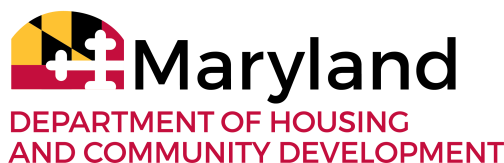  Maryland Department of Housing and Community DevelopmentMultifamily Housing ProgramsTEFRA Public Hearing Notice Information SheetFor Proposed Multifamily Rental DevelopmentReturn completed form by email to: benedict.durant@maryland.gov Contact: Benedict DuRant - office number - 301-429-7823.Project Information Project Information Project Information 1) Name of Project -   XXXX1) Name of Project -   XXXX2) Number of Residential Housing Units XXXX3) Project Type (i.e. New Construction, Acq./Rehab.)XXXX3) Project Type (i.e. New Construction, Acq./Rehab.)XXXX4) Project Occupancy (i.e.: Senior, General Occupancy, Special Needs) XXXX5) Exact Street Address(es) of all Buildings in Project; include County name (If the project does not yet have a post office street address provide the most accurate alternative location description, e.g. metes and bounds, bounding intersections, longitude and latitude.)XXXX5) Exact Street Address(es) of all Buildings in Project; include County name (If the project does not yet have a post office street address provide the most accurate alternative location description, e.g. metes and bounds, bounding intersections, longitude and latitude.)XXXX5) Exact Street Address(es) of all Buildings in Project; include County name (If the project does not yet have a post office street address provide the most accurate alternative location description, e.g. metes and bounds, bounding intersections, longitude and latitude.)XXXX6) Full name of Borrower (example: XYZ Housing Limited Partnership) (TEFRA indicates Initial owner, operator, or manager)XXXX6) Full name of Borrower (example: XYZ Housing Limited Partnership) (TEFRA indicates Initial owner, operator, or manager)XXXX6) Full name of Borrower (example: XYZ Housing Limited Partnership) (TEFRA indicates Initial owner, operator, or manager)XXXX7) Amount of Tax-Exempt Financing Requested (Please use highest anticipated amount) XXXX7) Amount of Tax-Exempt Financing Requested (Please use highest anticipated amount) XXXX7) Amount of Tax-Exempt Financing Requested (Please use highest anticipated amount) XXXXPART II Contact Information Contact Information 8) Name of Person Completing Form XXXX8) Name of Person Completing Form XXXX8) Name of Person Completing Form XXXX9) Phone XXXX9) Phone XXXX10) Company and Address XXXX11) Email XXXX11) Email XXXX11) Email XXXX12) Date XXXX12) Date XXXX12) Date XXXX